Следственное управление Следственного комитета Российской Федерации по Алтайскому краю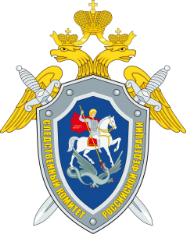 ЕСЛИ ТЫ ПОТЕРЯЛСЯ:Не паникуй и остановись!Позвони родителям или родственникам и опиши место, где находишься! Если у тебя разрядился телефон или его вовсе нет с собой – обратись к взрослым, НО! Обращайся можно ТОЛЬКО к полицейскому, продавцу, женщине с ребенком, бабушке.Ты должен знать свою фамилию  и домашний адрес наизусть!Заучи наизусть номера телефонов своих родителей.Если не помнишь, ЗНАЙ, что тебя всегда услышат по телефону «112» или «123» и ПОМОГУТ!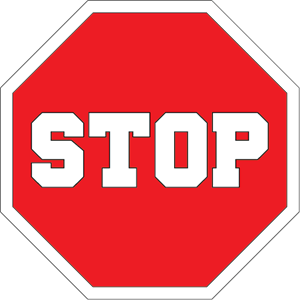 НЕЛЬЗЯ:Садиться в машину к незнакомым людям.Если незнакомец или незнакомка говорят, что пришли по просьбе мамы или папы – спроси кодовое слово, которое знаешь только ТЫ и Родители.Не пытайся самостоятельно добраться до дома или искать родителейЕсли кто-то настоятельно тебя просит вместе пойти искать родителей или хочет увести – КРИЧИ!И ПОМНИ:Тебя никто не будет ругать за то, что ушёл без спроса и потерялся. Самое главное для родителей – чтобы ТЫ нашелся живым и здоровым!#БезопасноеДетство